Схема рыбоводного участка, расположенного на территории Подгоренского муниципального района Воронежской области (р. Дон)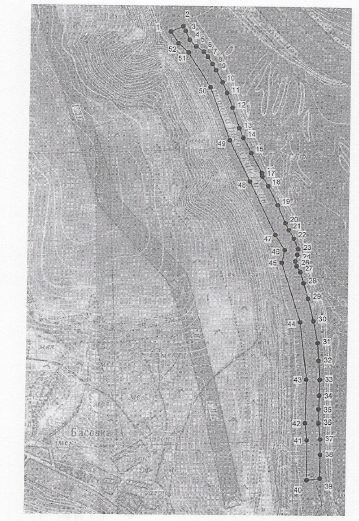 